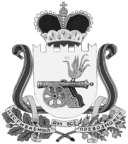 СОВЕТ  ДЕПУТАТОВВЯЗЬМА-БРЯНСКОГО СЕЛЬСКОГО ПОСЕЛЕНИЯВЯЗЕМСКОГО РАЙОНА     СМОЛЕНСКОЙ  ОБЛАСТИР Е Ш Е Н И Еот   05.03.2015                                                                                                         №   6	В соответствии с подпунктом «а»  пункта 6 статьи 29 Федерального закона от 12 июня 2002 года № 67-ФЗ «Об основных гарантиях избирательных прав и права на участие в референдуме граждан Российской Федерации», руководствуясь Уставом Вязьма-Брянского сельского поселения Вяземского района Смоленской области, на основании личного  заявления Орзул Еены Викторовны  от «19» февраля 2015, 	Совет депутатов Вязьма-Брянского сельского поселения Вяземского района Смоленской областиР Е Ш И Л:1.  Освободить Орзул Елену Викторовну, выдвинутую местным отделением Смоленского регионального отделения  Всероссийской политической партии «ЕДИНАЯ РОССИЯ», от обязанностей члена избирательной комиссии муниципального  образования Вязьма-Брянского  сельского поселения Вяземского района Смоленской области с правом решающего голоса.2. Обнародовать настоящее решение путем размещения на  информационных стендах Администрации Вязьма-Брянского сельского поселения Вяземского района Смоленской области, и официальном сайте Администрации  Вязьма-Брянского сельского поселения Вяземского района  Смоленской области в информационно-телекоммуникационной сети «Интернет» (v-bryanskaya.ru). Глава   муниципального   образованияВязьма-Брянского сельского поселенияВяземского района Смоленской области                        Н.А. КарабановскийОб освобождении  Орзул Е.В. от обязанностей члена   избирательной комиссии  муниципального образования Вязьма-Брянского сельского поселения  Вяземского района  Смоленской области с правом решающего голоса